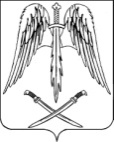 ПОСТАНОВЛЕНИЕАДМИНИСТРАЦИИ АРХАНГЕЛЬСКОГО СЕЛЬСКОГО ПОСЕЛЕНИЯТИХОРЕЦКОГО РАЙОНАот  10.10.2016                                                                                                       № 227станица АрхангельскаяОб утверждении программы Архангельского сельского поселения Тихорецкого района «Использование и охрана земель Архангельского сельского поселения Тихорецкого района на 2017-2019 годы»В соответствии со статьями 11, 13, 72 Земельного кодекса Российской Федерации, статьей 3.3 Федерального закона от 21 октября 2001 года № 137-ФЗ «О введении в действие Земельного кодекса Российской Федерации», статьей   14 Федерального закона от 06 октября 2003 года № 131-ФЗ «Об общих принципах организации местного самоуправления в Российской Федерации», постановляю:1.Утвердить программу Архангельского сельского поселения Тихорецкого района «Использование и охрана земель Архангельского сельского поселения Тихорецкого района на 2017-2019 годы» (прилагается).2.Обнародовать настоящее постановление в установленном порядке и разместить на официальном сайте администрации Архангельского сельского поселения Тихорецкого района в информационно-телекоммуникационной сети «Интернет».3.Контроль за выполнением настоящего постановления возложить на     заместителя главы Архангельского сельского поселения Н.А.Булатову.4.Постановление вступает в силу со дня его подписания.Глава Архангельского сельскогопоселения Тихорецкого района						Е.М.АбашкинПРОГРАММААРХАНГЕЛЬСКОГО СЕЛЬСКОГО ПОСЕЛЕНИЯ ТИХОРЕЦКОГО РАЙОНА«Использование и охрана земель Архангельского сельского поселения Тихорецкого района на 2017-2019 годы»1.Характеристика текущего состояния и прогноз развития соответствующей сферы реализации ПрограммыЗемля – важнейшая часть общей биосферы, использование ее связано со всеми другими природными объектами: водами, лесами, животным и растительным миром, полезными ископаемыми и иными ценностями недр земли. Без использования и охраны земли практически невозможно использование других природных ресурсов. При этом бесхозяйственность по отношению к земле немедленно наносит или в недалеком будущем будет наносить вред окружающей природной среде, приводить не только к разрушению поверхностного слоя земли – почвы, ее химическому и радиоактивному загрязнению, но и сопровождаться экологическим ухудшением всего природного комплекса.Земля используется и охраняется в Российской Федерации как основа жизни и деятельности народов, проживающих на соответствующей территории. Эта формула служит фундаментом прав и обязанностей государства, занятия общества и землепользователей использованием и охраной земли в соответствии с действующим законодательством.Использование значительных объемов земельного фонда в различных целях накладывает определенные обязательства по сохранению природной целостности всех звеньев экосистемы окружающей среды. В природе все взаимосвязано, поэтому нарушение правильного функционирования одного из звеньев, будь то лес, животный мир, земля, ведет к дисбалансу и нарушению целостности экосистемы.Программа «Использование и охрана земель Архангельского сельского поселения Тихорецкого района на 2017-2019 годы» направлена на создание благоприятных условий использования и охраны земли.Нерациональное использование земли, потребительское и бесхозяйственное отношение к ней приводят к нарушению выполняемых ею функций, снижению природных свойств.Проблемы устойчивого социально-экономического развития Архангельского сельского поселения Тихорецкого района и экологически безопасной жизнедеятельности его жителей на современном этапе тесно связаны с решением вопросов охраны и использования земель. На уровне сельского поселения можно решать местные проблемы охраны и использования земель самостоятельно, причем полным, комплексным и разумным образом в интересах не только ныне живущих людей, но и будущих поколений.2.Цели и задачи ПрограммыЦели Программы:- повышение эффективности использования и охраны земли на территории Архангельского сельского поселения Тихорецкого района;- благоустройство территории Архангельского сельского поселения Тихорецкого района.Задачи Программы:- обеспечение организации рационального использования и охраны земли на территории Архангельского сельского поселения Тихорецкого района;- оптимизация деятельности в сфере обращения с отходами производства и потребления на территории  Архангельского сельского поселения Тихорецкого района;- сохранение зеленых насаждений на территории Архангельского сельского поселения Тихорецкого района;- обеспечение целевого и эффективного использования земель сельскохозяйственного назначения в границах Архангельского сельского поселения Тихорецкого района.3.Перечень мероприятий ПрограммыМероприятиями Программы являются:- разъяснительная работа с населением о необходимости соблюдения земельного законодательства, улучшения и восстановления земель, подвергшихся деградации, нарушению и другим негативным (вредным) воздействиям;- организация регулярных мероприятий по очистке сельской территории от мусора, в том числе несанкционированных свалок;- обеспечение защиты земли от зарастания сорными растениями, в том числе амброзией, кустарниками и мелколесьем.- своевременная передача информации в сектор муниципального земельного контроля управления муниципальных ресурсов администрации муниципального образования Тихорецкий район о фактах использования не по целевому назначению земельных участков, находящихся в государственной или муниципальной собственности.4.Организация управления и контроль за ходом реализации ПрограммыУправление Программой осуществляется администрацией Архангельского сельского поселения Тихорецкого района.Исполнители Программы представляют отчеты о ходе реализации программных мероприятий в администрацию Архангельского сельского поселения Тихорецкого района до 1 марта года, следующего за отчетным календарным годом.Отчет о реализации Программы в соответствующем году должен содержать: перечень завершенных в течение года мероприятий по Программе; перечень не завершенных в течение года мероприятий Программы и причины их не завершения;анализ причин несвоевременного завершения программных мероприятий;5.Ожидаемые социально-экономические результатыот реализации Программы.Результат реализации Программы должен обеспечить:– стабильное увеличение площади использования земель на территории Архангельского сельского поселения Тихорецкого района;– своевременное выявление нарушенных земель и своевременное предотвращение деградации, загрязнения, захламления, нарушения земель, других негативных (вредных) воздействий хозяйственной деятельности.В результате реализации данной программы будет достигнута главная цель – увеличение эффективности использования земель.Заместитель главы Архангельского сельскогопоселения Тихорецкого района					           Н.А.БулатоваЛИСТ СОГЛАСОВАНИЯпроекта постановления администрации Архангельского сельского поселенияТихорецкого районаот _________________№_______«Об утверждении программы Архангельского сельского поселения Тихорецкого района «Использование и охрана земель Архангельского сельского поселения Тихорецкого района на 2017-2019 годы»Проект подготовлен и внесен:специалист администрацииАрхангельского сельскогопоселения Тихорецкого района			  		     Е.И.КартамышеваПроект согласован:Заместитель главыАрхангельского сельского поселенияТихорецкого района                                                                               Н.А.БулатоваНачальник общего отделаадминистрации Архангельского сельского поселения Тихорецкого района					        А.В.ЧеремисинаВедущий специалист администрацииАрхангельского сельскогопоселения Тихорецкого района						  А.Н.Сеферова                    ПРИЛОЖЕНИЕУТВЕРЖДЕНОпостановлением администрации 
Архангельского сельского поселения 
Тихорецкого района 
от __________ № ______Цели муниципальной программыЗадачи муниципальной программыповышение эффективности использования и охраны земли на территории Архангельского сельского поселения Тихорецкого района;благоустройство территории Архангельского сельского поселения Тихорецкого районаобеспечение организации рационального использования и охраны земли на территории Архангельского сельского поселения Тихорецкого района;оптимизация деятельности в сфере обращения с отходами производства и потребления на территории  Архангельского сельского поселения Тихорецкого района;сохранение зеленых насаждений на территории Архангельского сельского поселения Тихорецкого района;обеспечение целевого и эффективного использования земель сельскохозяйственного назначения в границах Архангельского сельского поселения Тихорецкого районаЦели муниципальной программыЗадачи муниципальной программыЭтапы и сроки реализации муниципальной программы2017-2019 годы, этапы реализации не предусмотрены